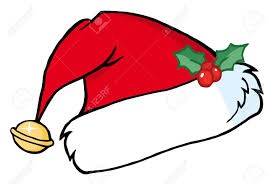    	6. Dezember 2021   Liebe Kameraden,im Auftrag unseres Ehren-Kreisvorsitzenden Christian Albrecht sende ich euch und euren Familien dieEinladung zur Silvesterwanderungam Freitag, den 31. Dezember 2021Die traditionelle Silvesterwanderung findet heuer im Raum Sattlern statt. Christian Albrecht hat einen leicht begehbaren, gemütlichen Rundweg ausgesucht. Er ist 3,5 bis 4 Kilometer lang und führt durch die Kammerau vorbei an der ehemaligen Burg Stolzberg. Zwischendurch ist eine Glühwein-Station vorgesehen.Treffpunkt ist am Feuerwehrhaus Sattlern ( Adresse: Sattlern 14, 94424 Arnstorf ).Los geht es dort um 13 Uhr Nach der Wanderung gibt es im Feuerwehrhaus Sattlern Würstl und Getränke(erfahrungsgemäß sind bei der Feuerwehr vor allem die Getränkepreise sehr niedrig)Zur besseren Planung der Verpflegung ersucht Christian Albrecht um eine formlose Meldung der Teilnehmerzahl bis zum 26. Dez.per E-Mail an  albrecht_christian@web.de---   oder                                                                                   tel. 08723/910678Die Wanderung und die anschließende Einkehr finden bei jedem Wetter statt.Für die Rundwanderung gilt 3G, für den Aufenthalt im Feuerwehrhaus 2GMit kameradschaftlichen GrüßenWilli Ruhstorfer
Schriftführer der KreisgruppeVerband der Reservisten der Deutschen Bundeswehr e.V.Kreisgr. Dingolfing-Landau, Ganghoferstr. 10, 94522 WallersdorfAn die Kameraden derKreisgruppeDingolfing-Landau